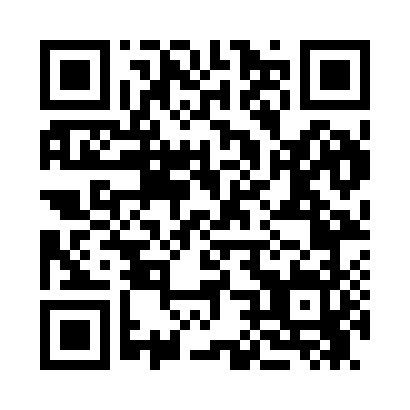 Prayer times for Phoenix, Arizona, USAMon 1 Apr 2024 - Tue 30 Apr 2024High Latitude Method: Angle Based RulePrayer Calculation Method: Islamic Society of North AmericaAsar Calculation Method: ShafiPrayer times provided by https://www.salahtimes.comDateDayFajrSunriseDhuhrAsrMaghribIsha1Mon5:066:1512:324:056:497:592Tue5:046:1412:324:056:508:003Wed5:036:1212:314:066:518:004Thu5:016:1112:314:066:518:015Fri5:006:1012:314:066:528:026Sat4:596:0912:304:066:538:037Sun4:576:0712:304:066:548:048Mon4:566:0612:304:066:548:059Tue4:546:0512:304:066:558:0610Wed4:536:0312:294:066:568:0711Thu4:516:0212:294:066:578:0712Fri4:506:0112:294:066:578:0813Sat4:496:0012:294:066:588:0914Sun4:475:5812:284:066:598:1015Mon4:465:5712:284:077:008:1116Tue4:445:5612:284:077:008:1217Wed4:435:5512:284:077:018:1318Thu4:425:5412:274:077:028:1419Fri4:405:5212:274:077:038:1520Sat4:395:5112:274:077:038:1621Sun4:385:5012:274:077:048:1722Mon4:365:4912:274:077:058:1823Tue4:355:4812:264:077:068:1924Wed4:345:4712:264:077:068:2025Thu4:325:4612:264:077:078:2126Fri4:315:4512:264:077:088:2227Sat4:305:4312:264:077:098:2328Sun4:285:4212:264:077:098:2429Mon4:275:4112:264:077:108:2530Tue4:265:4012:254:077:118:26